Dirección de Estado Abierto, Estudios y EvaluaciónCiudad de México, 22 de mayo de 2020Conferencia de prensa vespertina COVID19 de la Secretaría de Salud del Gobierno FederalConferencia de prensa vespertina COVID19 de la Secretaría de Salud del Gobierno FederalFecha:22 de mayo de 2020. De 19:00 a 20:00 horas.Fuente:Conferencia de prensa de la Secretaría de Salud y Comunicado Técnico Diario COVID19 México.Estadísticas actualizadas en México:Nivel Mundial:Total de casos confirmados: 4,993,470 (204,265 + que ayer).Total de casos ocurridos los últimos 14 días: 1,233,585 (33,071 + que ayer).Tasa de letalidad: 6.6%.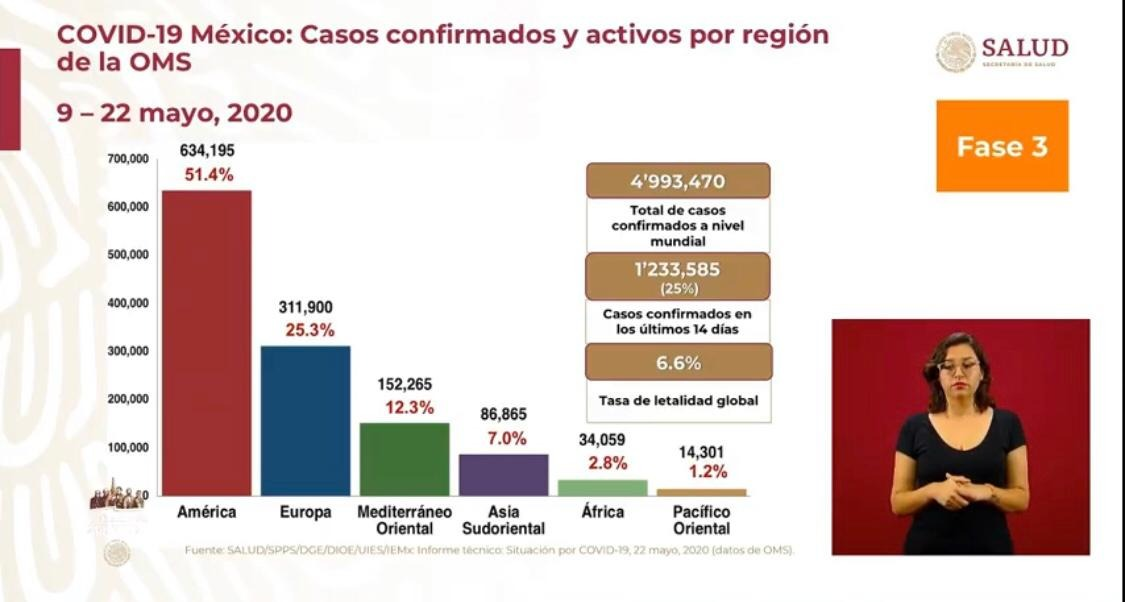 México:Total de casos confirmados: 62,527 (2,960 + que ayer).Total de casos sospechosos: 33,801 (510 + que ayer).Total de casos confirmados activos: 13,347 (442 + que ayer).Total de casos negativos: 113,742 (4,762 + que ayer)Total de defunciones: 6,989 (479 + que ayer).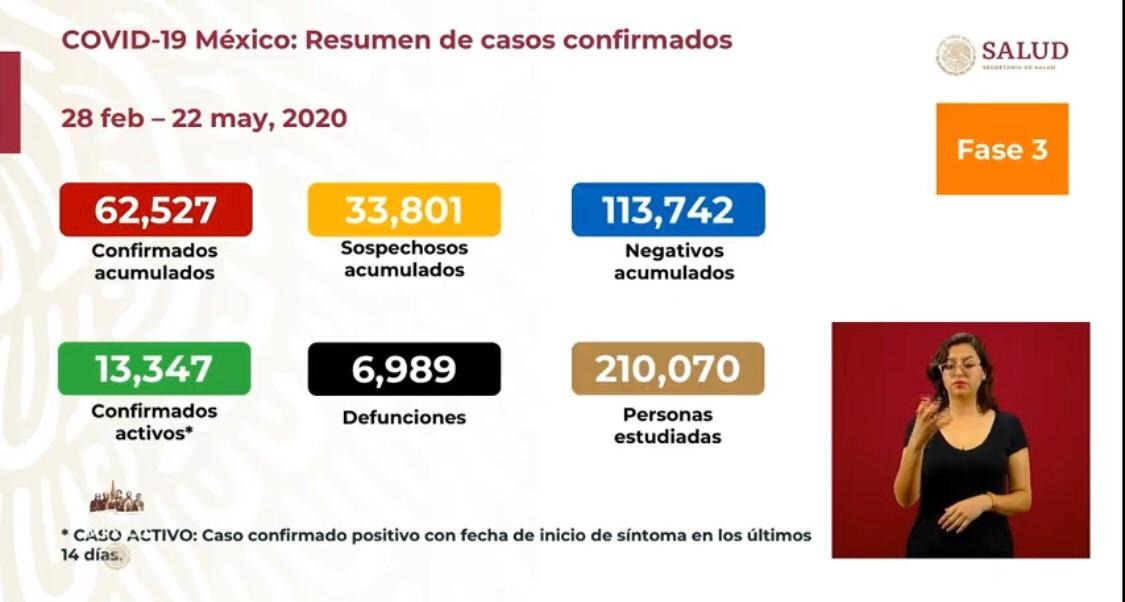 Ciudad de México: Casos confirmados acumulados 17,690 (932 + que ayer).Casos sospechosos 7,819 (186 - que ayer).Casos negativos 22,928 (1,097 + que ayer).Defunciones: 1,854 (100 + que ayer). No ha existido una variación importante respecto del comportamiento de la curva epidémica en las entidades federativasCamas generales ocupadas a nivel nacional: 39% La Ciudad de México es la que tiene el mayor porcentaje de ocupación.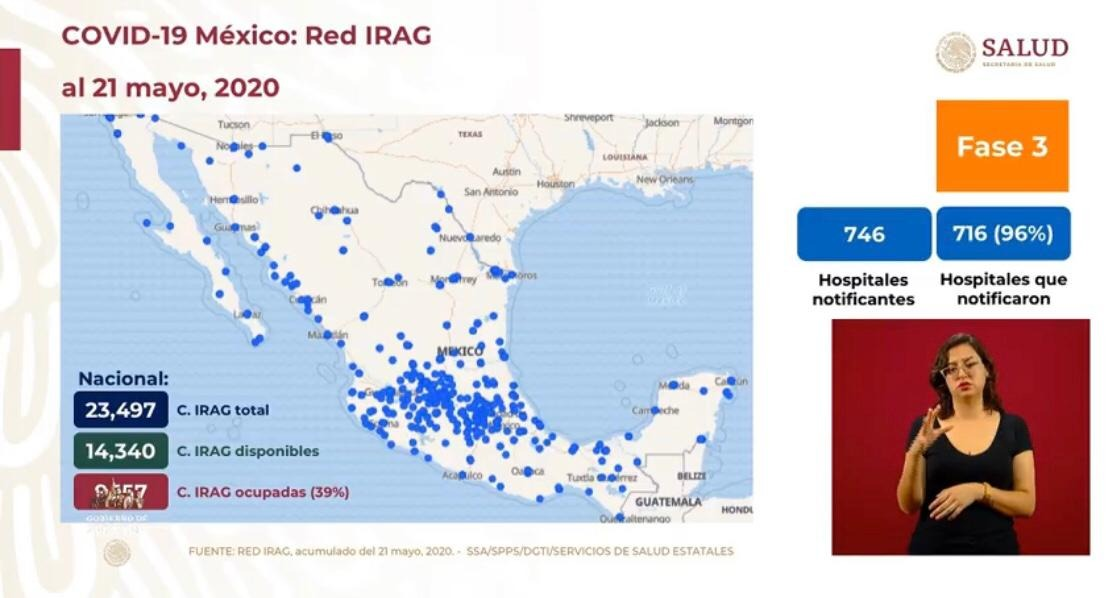 Camas con ventiladores ocupadas a nivel nacional: 35% El Estado de México es la entidad con mayor ocupación.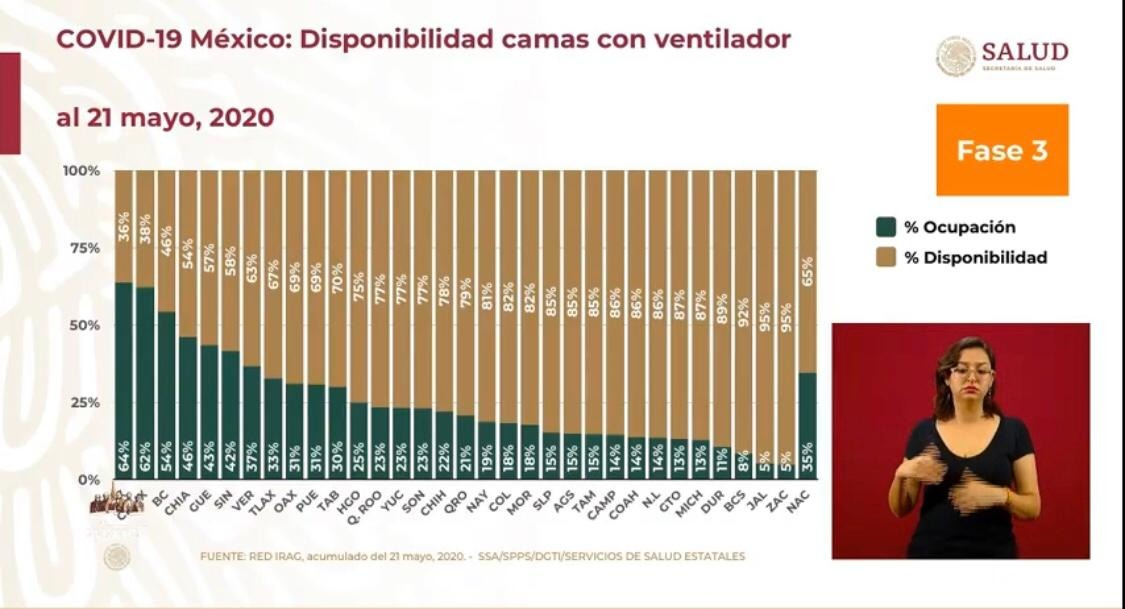 Informe de pruebas de laboratorio realizadas al 21 de mayo de 2020.Pruebas procesadas en el sistema público: 176,269.Pruebas realizadas en laboratorios especializados del sector público 100,503.Pruebas realizadas en laboratorios de apoyo a vigilancia epidemiológica: 70,213.Pruebas disponibles 413,452.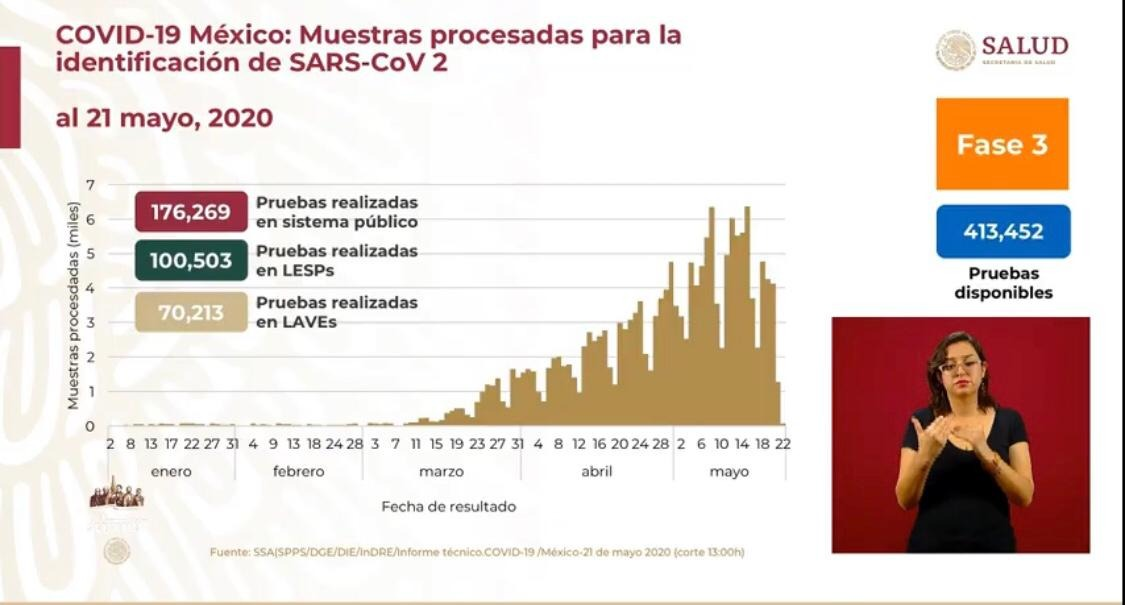 Porcentaje de positividad de pruebas realizadas se ha estabilizado en las últimas semanas.El Dr. Alomía comentó que tuvo una reunión con la red de laboratorios privados sobre la implementación del nuevo sistema de notificación de resultados, para poder contar con esta herramienta que permitirá contabilizar de mejor manera los casos y verificar que no exista duplicidad de casos confirmados.Reconocimientos a personal COVID19.Mtro. Zoé Robledo, Director General del Instituto Mexicano del Seguro Social.En el Gabinete de Seguridad Presidencial, al que se ha adjuntado el Gabinete de Salud desde las últimas semanas, se ha propuesto la entrega de un reconocimiento al personal médico que ha formado parte de los equipos COVID19.Será la condecoración Miguel Hidalgo y Costilla, que está prevista para connacionales en la Ley de Premios, Estímulos y Recompensas Civiles.Premia méritos eminentes o distinguidos, conducta o trayectoria vital ejemplar, relevantes servicios prestados a la patria.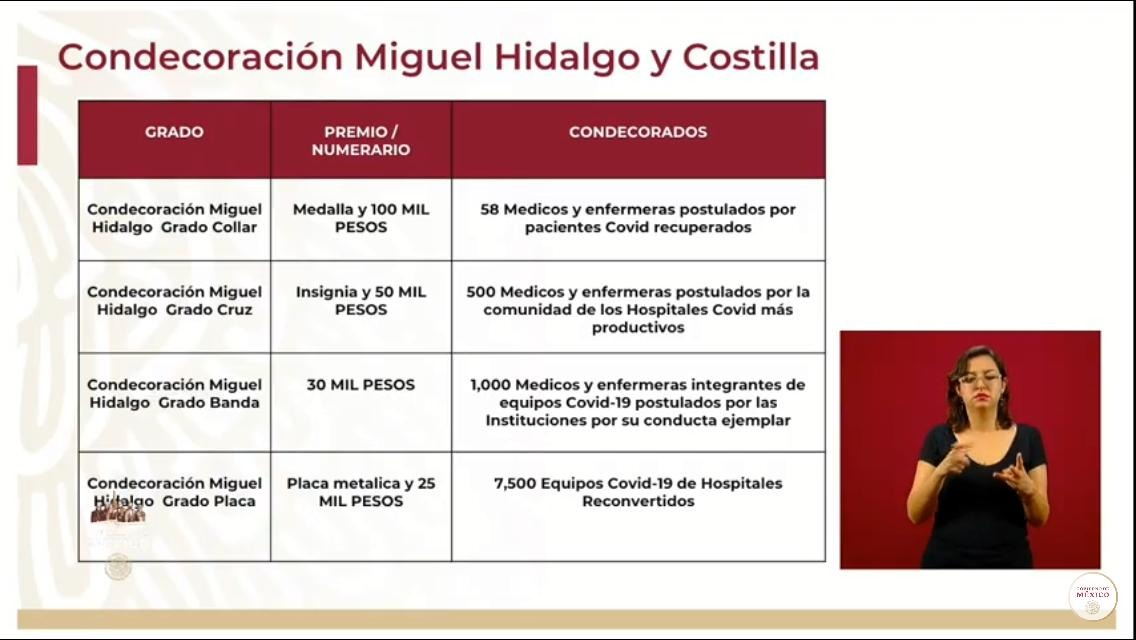 Se propone entregar por cada grado las siguientes condecoraciones:Collar 58 a personal médico, que serán postulados por pacientes COVID19 curados.Cruz 500 a personal médico y de enfermería de hospitales reconvertidos con mayor eficiencia.Banda 1,000 médicos y enfermeras postulados por las instituciones.Placa 7,500 equipos COVID19.Los recursos serán asignados por el Instituto para Devolver al Pueblo lo Robado.ParticiparonDr. Hugo López-Gatell Ramírez. Subsecretario de Prevención y Promoción de la Salud en la Secretaría de Salud.Dr. José Luis Alomía, Director General de Epidemiología de la Secretaría de Salud.Mtro. Zoé Robledo, Director General del Instituto Mexicano del Seguro Social.